附录1：申请材料示范文本中华人民共和国中越边境地区出入境通行证申请表 （以下内容请申请人用正楷字体及黑色或蓝色墨水笔、碳素笔进行填写）打印日期：  年  月  日 公安部边防管理局制 姓名赵某赵某赵某曾用名曾用名无无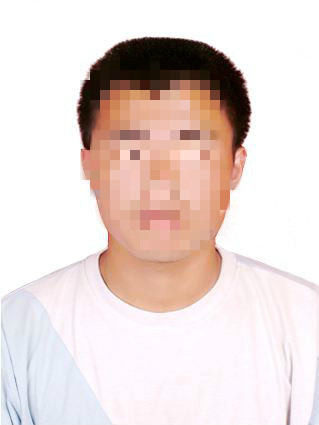 姓名拼音ZHAOMOUZHAOMOUZHAOMOU性别性别男男出生日期1991-01-201991-01-201991-01-20民族民族壮壮籍贯广西凭祥市广西凭祥市广西凭祥市身份证号身份证号452101199101201512452101199101201512户籍地址广西凭祥市夏石镇浦门村垌音屯X号广西凭祥市夏石镇浦门村垌音屯X号广西凭祥市夏石镇浦门村垌音屯X号广西凭祥市夏石镇浦门村垌音屯X号广西凭祥市夏石镇浦门村垌音屯X号广西凭祥市夏石镇浦门村垌音屯X号广西凭祥市夏石镇浦门村垌音屯X号广西凭祥市夏石镇浦门村垌音屯X号职业商人商人商人联系电话联系电话131111111111311111111113111111111出境事由经商经商经商经商经商经商经商经商出入境口岸浦寨,弄尧浦寨,弄尧浦寨,弄尧浦寨,弄尧浦寨,弄尧浦寨,弄尧浦寨,弄尧浦寨,弄尧前往地区高禄县,长定县,文朗县高禄县,长定县,文朗县高禄县,长定县,文朗县高禄县,长定县,文朗县高禄县,长定县,文朗县高禄县,长定县,文朗县高禄县,长定县,文朗县高禄县,长定县,文朗县偕行人（填写偕行人为未满16周岁的直系亲属）与持证人关系姓名性别性别出生日期出生日期身份证号身份证号偕行人（填写偕行人为未满16周岁的直系亲属）子赵某男男2015-05-272015-05-27452101201505271512452101201505271512偕行人（填写偕行人为未满16周岁的直系亲属）女赵某女女2015-05-272015-05-27452101201505271522452101201505271522申请人声明 本人谨此声明： 此申请表所填内容正确无误，所提交材料真实有效，如存在虚假情形，本人愿意承担法律责任。 本人谨此声明： 此申请表所填内容正确无误，所提交材料真实有效，如存在虚假情形，本人愿意承担法律责任。 本人谨此声明： 此申请表所填内容正确无误，所提交材料真实有效，如存在虚假情形，本人愿意承担法律责任。 本人谨此声明： 此申请表所填内容正确无误，所提交材料真实有效，如存在虚假情形，本人愿意承担法律责任。 申请人签字 申请人签字 赵某赵某审批意见（审批意见申请人不需要填写）（审批意见申请人不需要填写）（审批意见申请人不需要填写）（审批意见申请人不需要填写）（审批意见申请人不需要填写）（审批意见申请人不需要填写）（审批意见申请人不需要填写）（审批意见申请人不需要填写）备    注在越方有亲属。（填写需要说明的其它情况）在越方有亲属。（填写需要说明的其它情况）在越方有亲属。（填写需要说明的其它情况）在越方有亲属。（填写需要说明的其它情况）在越方有亲属。（填写需要说明的其它情况）在越方有亲属。（填写需要说明的其它情况）在越方有亲属。（填写需要说明的其它情况）在越方有亲属。（填写需要说明的其它情况）